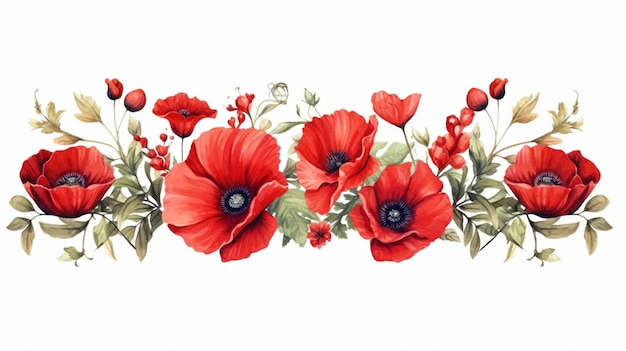 American Legion AuxiliaryDepartment Of Minnesota     Leadership, Reporting and Poppies Oh My!April 13th, 20249:00 AM – 3:00 PMAmerican Legion Post 212 900 1st St E, Park Rapids, MN 56470       $5.00 registration Pay at the door.Lunch will be a free will offering.                                                                                             Presented byBev Grose 6th District Leadership Karla Otterness Department Leadership ChairGuest presentersLynn SpilmanRoberta ElvecrogPlus, a surprise presenter. Please RSVP by April 6th - So we can plan lunch accordantly.                                                                                                    To Karla Otterness t.d.news2share@gmail.com  or 320-420-8163